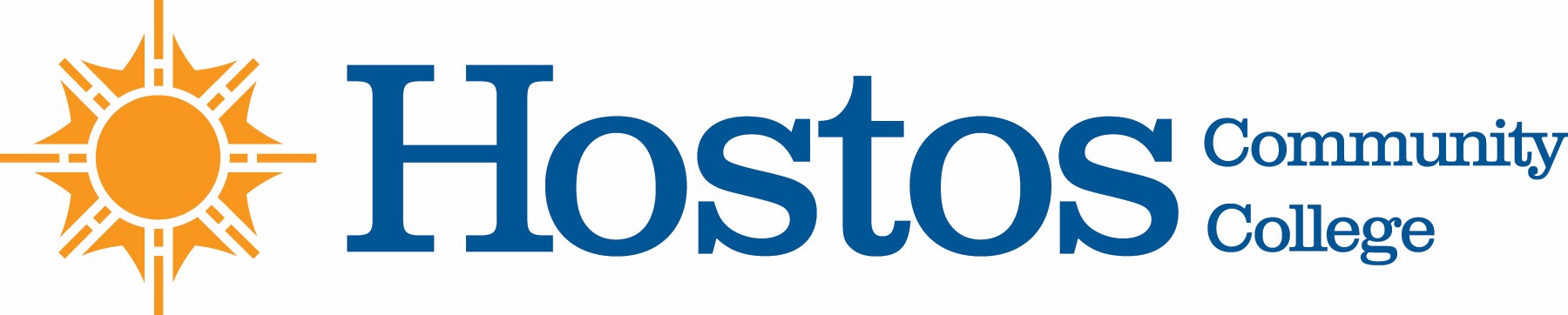 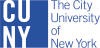 COLLEGE-WIDE CURRICULUM COMMITTEEAGENDATUESDAY, OCTOBER 6, 2020Acceptance of AgendaAnnouncements:	Minutes of Tuesday, September 15, 2020	Curriculum Items:Natural SciencesCourse Revision: FS 220MathematicsCourse Revision: MAT 100 SI Guest PresenterMr. Raymond Perez, Director of Accessibility Resource CenterTopic: Accessibility statements in the course syllabiOther Business